 P4 Snow Day Activities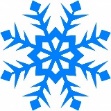 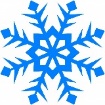 www.topmarks.co.uk This website has lots of fun activities linked to all areas of the curriculum.  Most games work on tablets but some do need Flash to work. And finally… Go outside and enjoy the snow with family and friends. There will be lots of exciting places to explore and experiences to be had 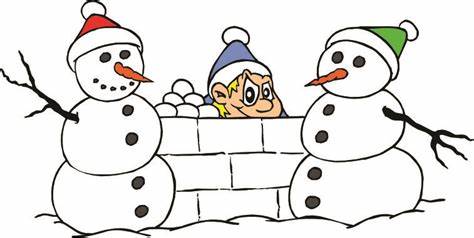 Literacy* Read a book of your choice and write a book review – would you recommend it to other people? * Write an imaginative snowy story with a beginning, middle and end. Can you include some of the features that we have been learning in class? (Such as similes, onomatopoeias, speech…).* Draw a picture of a wintry scene (either from looking outside the window or using your imagination). Write down as many interesting adjectives and similes as you can to go with your picture.* Using wintery words, create a word search.* Read this poem by Caryn Yacowitz. What words can you find that rhyme? Copy out thepoem to practice your handwriting.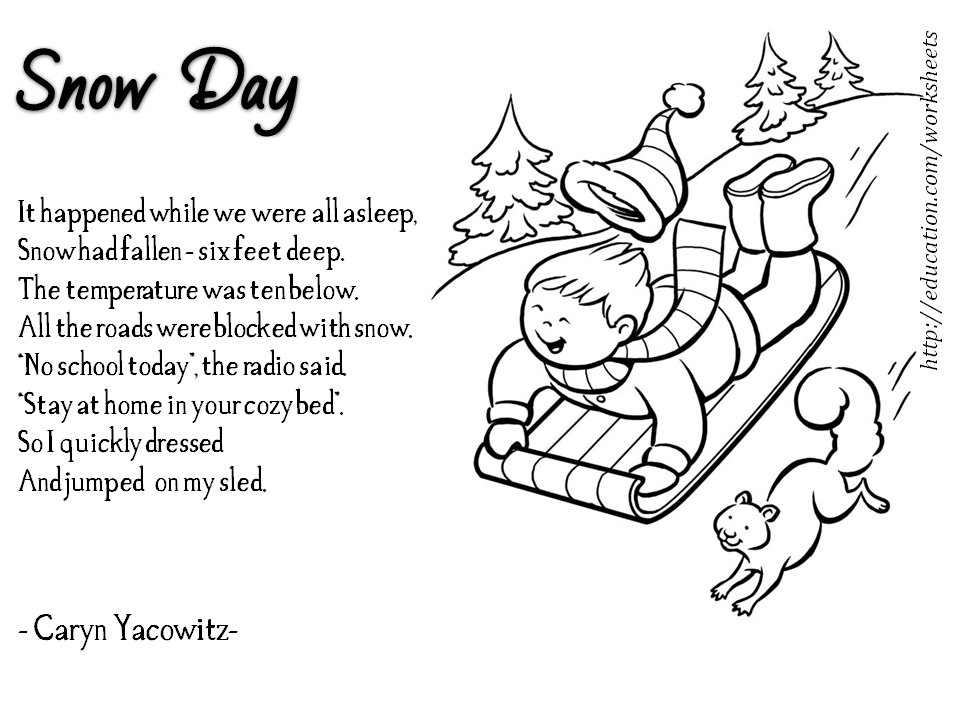 * Create a wintry poem of your own in any style you like, e.g. acrostic, haiku or rhyming poem. Don’t forget to include illustrations and decoration around your poem.Numeracy* Practice your addition, subtraction, multiplication and division facts – lots of good games on Topmarks.* Using any shopping catalogue (including on the internet) “buy” gifts up to the value of £20 for different members of your family. Try and write out which notes and coins you will need to pay for the items.* Make a snow tower. How tall did you make it? What strategies did you use to make it as tall as possible? How did you measure it?* How far can you throw a snowball? Using the same start point, who in your family can throw a snowball the furthest. Measure how far they go.* What different 3D shapes can you make using the snow?* Search for different patterns– can you find any patterns on walls, different materials, wrapping paper, in the garden…? Can you create a pattern using materials that you have found in the house?* Can you find items that are symmetrical in your house on in the garden? Can you make a symmetrical picture in the snow or using things that you have found in the garden (such as twigs, leaves, snowballs, pine cones).Other* Imagine that you are an Arctic explorer. What activities might you get up to whilst exploring the Arctic? How will you travel around? (You might have to invent a new mode of transport!) What things might you discover?*Lots of animals will visit your garden or parks looking for food at this time of year. Can you recognise the different animals that you see and record them in tally chart? You might even be able to find animal tracks in the snow. * Create a picture in the snow. This might involve sculpting the snow or clearing snow away. If possible take a photo of your work.